О присвоении почтового адреса земельным участкам, в связис разделом земельного участка, расположенного в станицеСтаронижестеблиевской по улице Степной, 55 АНа основании пункта 1.20 статьи 14 Федерального закона от 6 октября 2003 года № 131-ФЗ «Об общих принципах организации местного самоуправления в Российской Федерации», постановления главы муниципального образования Красноармейский район от 31 января 2006 года № 169 «О передаче полномочий при присвоении адресов земельным участкам, зданиям, строениям, сооружениям» в соответствии с решением Совета Старонижестеблиевского сельского поселения Красноармейского района 9 февраля 2010 года № 13 «О присвоении адресов земельным участкам, зданиям и сооружениям в Старонижестеблиевском сельском поселении Красноармейского района», в целях упорядочения почтово-адресной нумерации   п о с т а н о в л я ю:1. В связи  с разделом земельного участка, площадью 3496 кв.м., с кадастровым номером 23:13:0401101:19, категория земель – земли населённых пунктов, вид разрешённого использования – для размещения объекта общественно-деловой инфраструктуры торгового назначения - магазинов «Автозапчасти», «Хозтовары» и «Автомойка», расположенному по адресу: Краснодарский край, Красноармейский район, станица Старонижестеблиевская, улица Степная, 55 А, присвоить адреса, образованным  при разделе земельным участкам:                                     	1) земельному участку ЗУ - 1, площадью 1672 кв.м., с видом разрешённого использования – магазины, присвоить почтовый адрес:РФ, Краснодарский край, Красноармейский район, станица Старонижестеблиевская, улица Степная, 55 А ;2) земельному участку ЗУ - 2, площадью 1824 кв.м., с видом разрешённого использования – ремонт автомобилей, присвоить почтовый адрес:РФ, Краснодарский край, Красноармейский район, станица Старонижестеблиевская, улица Степная 55 Г;2. Главному специалисту общего отдела администрации Старонижестеблиевского сельского поселения Красноармейского района Нимченко Андрею Степановичу внести изменения в земельно - шнуровую и похозяйственную книги.23. Контроль за выполнением настоящего постановления оставляю за собой.4. Постановление вступает в силу со дня его подписания.Глава Старонижестеблиевского сельского поселения                                       Красноармейского района                                                                         В.В. Новак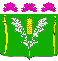 АДМИНИСТРАЦИЯСТАРОНИЖЕСТЕБЛИЕВСКОГО СЕЛЬСКОГО ПОСЕЛЕНИЯ КРАСНОАРМЕЙСКОГО РАЙОНАПОСТАНОВЛЕНИЕАДМИНИСТРАЦИЯСТАРОНИЖЕСТЕБЛИЕВСКОГО СЕЛЬСКОГО ПОСЕЛЕНИЯ КРАСНОАРМЕЙСКОГО РАЙОНАПОСТАНОВЛЕНИЕ«___12___»__10_____2022 г.№ __156_______станица Старонижестеблиевскаястаница Старонижестеблиевская